工商管理专业人才培养方案（2020版）一、专业代码：120201K二、专业名称：工商管理三、学制：四年四、授予学位：管理学学士五、培养目标：本专业培养具有较高的专业素质、良好的职业道德、强烈的创新与竞争意识及社会责任感，具备扎实的管理、经济、法律等相关学科的理论基础，掌握现代工商企业经营管理的专业知识，具有计划、组织、协调、控制等方面的基本管理能力和企业信息化的应用能力，能够在工商企业及其他组织从事日常运营管理、信息化管理及信息系统实施、运行、维护等工作的高级应用型人才。 本专业学生毕业五年左右，预期达到以下目标：  目标1：基本良好的管理学、经济学和企业管理的基本理论和基本知识，在工商企业日常管理活动中能够熟练的运用企业管理方法与技巧高效的完成管理和决策活动，并基本合理的运用企业信息化的基本理论、工具、方法来分析和解决企业管理和决策问题的综合能力。  目标2：具备良好的文化素养，能够理解本专业实践对工商企业管理、社会、文化、环境与可持续发展等方面产生的影响。  目标3：具备良好的团队合作精神，有一定的领导能力，能够组织或参与实施与本专业相关项目的管理运营活动中，具备大局意识和国际视野，能够进行参与国际交流。  目标4：具备终身学习的意识，能够公正客观的看待科技发展与社会进步，能够紧跟专业前沿，具备极强的学习、更新专业知识和技术，适应职业生涯发展需求的能力。六、培养要求（毕业要求）：	(一)、知识要求
		1-1. 掌握管理学、经济学及其他相关学科的基本原理和现代企业管理的基本理论、基本知识；
		1-2. 掌握计算机系统、数据库、数据通信及计算机网络等信息技术基本知识；
		1-3. 掌握应用信息技术手段进行现代企业管理的基本理论、基本知识；
		1-4. 熟悉我国企业管理的有关方针、政策、法规以及国际企业管理的惯例和规则；
		1-5. 了解本学科的理论前沿和发展动态。
	(二)、能力要求
		2-1. 信息技术应用能力：熟练掌握各种信息技术及其应用，熟悉工商企业管理环境中信息搜集的渠道和方法，能对信息进行有效的筛选和分类，并对相应信息进行有效的整合，最终形成相关信息的有效处理的能力。
		2-2. 英文表达能力：具备良好的英文听说读写的能力，具备能熟练地阅读本专业外文资料并运用英语进行基本的商务活动沟通的能力；
		2-3. 沟通协调能力：在工商企业管理及相关商务活动中，能够清楚的表达自己的观点，与对方进行良性的辩论，善于倾听。主要表现在能与客户、同事及上下级进行良性的交流，体现出良好的人际沟通及团队协作的能力；
		2-4. 调研能力：熟悉工商企业管理环境中的调研的流程与规范，可以进行独立的市场调研、企业业务需要调研等活动，并具备对调研结果进行有效的分析的能力。能够完成以下工作：（1）针对调研主题，独立设计调查问卷；（2）独立执行问卷数据的采集工作；（3）独立撰写调研报告；（4）能够独立操作主流的统计分析软件。
		2-5. 组织能力：熟悉工商企业运营过程及各类商务活动的流程，具备进行项目计划、设计与协调的知识和能力，并具备能够有效的达成预期目标的较强的执行力。
		2-6. 研究及执行能力：能够熟练的应用企业管理中的研究方法和手段，对工商企业的日常管理活动及工商企业在信息化应用中存在的问题进行分析研究，并提出可行的解决方案的能力，同时能够具备一定实施、运行、维护及平台辅助开发的实际工作能力。
	(三)、素质要求
		3-1. 具有良好的身体素质和心理素质；
		3-2. 有良好的法律、道德、文学、哲学等人文社会科学和防震减灾方面的自然科学素养；
		3-3. 具备良好的职业道德与责任感，敬业精神强，有较高的团队合作意识；
		3-4. 具有管理者的责任意识和法律意识；
		3-5. 具有主动利用信息技术解决管理问题的创新意识。
毕业要求对培养目标的支撑七、主干学科：管理学 八、专业核心课程: 	1.ERP解决方案与ERP案例： ERP解决方案与ERP案例是工商管理专业的专业核心课，于第三学年春季开始，共48学时，3学分，授课以课堂讲授为主，并安排了对企业ERP案例分析的课内实践，考核方式为考试。本课程的主要内容包括ERP、CRM、SCM及业务流程重组的基本理论和方法。在学习中，学生通过学习目前公认较为成功的企业ERP解决方案的理论和实践应用，以及对于国内外的经典实施案例的分析，了解更多的企业应用ERP手段解决企业管理问题的细节和提升解决问题的实践经验，使学生初步具备企业信息化的应用能力和企业信息化平台的执行能力。
	2.ERP原理：ERP原理是工商管理专业的专业核心课，于第三学年秋季开始，共48学时，3学分，授课以课堂讲授为主，考核方式为考试。本课程授课内容包括：ERP基本理论、ERP起源及发展、ERP各模块的基本功能、ERP选型、实施和应用方法等。通过学习本课程，使学生掌握利用ERP(企业资源计划)为企业的市场预测、生产计划、人力、物料需求、库存控制的整个生产经营过程以及相关的所有财务活动进行信息化建设提供全面解决方案的能力，掌握ERP系统运行、维护的能力。
	3.管理信息系统：管理信息系统是工商管理专业的专业核心课，于第三学年秋季开始，共48学时，3学分，授课以课堂讲授为主，考核方式为考试。本课程内容主要包括管理信息系统的概念，各种应用系统的介绍，信息技术的基础，系统的开发的基本知识。通过本课程的学习，让学生从管理、组织和技术等多个角度来认识信息系统，了解组织如何使信息系统与业务战略、组织控制以及业务流程有效结合在一起，获得竞争优势。
	4.管理学原理：管理学原理是工商管理专业的学科平台课，于第一学年春季开始，共64学时，4学分，授课以课堂讲授为主，考核方式为考试。授课内容主要包括基本管理知识、计划与决策、组织、领导、控制、管理思想与管理理论的历史演变等。通过学习，使学生理解管理活动的一般规律，掌握基本管理理念和管理方法，并为后续的专业课程打下良好的基础。
	5.人力资源开发与管理：人力资源开发与管理是工商管理专业的专业核心课，于第三学年春季开始，共48学时，3学分，授课以课堂讲授为主，并安排了对企业人力资源管理应用的课内实践，考核方式为考试。本课程通过对人力资源开发理论的系统学习让学生系统地掌握人力资源管理的基本概念、发展规律、基本原理和主要环节；较深入地掌握人力资源管理的各个环节的作用、关系、程序和方法；能够让学生熟悉企业人力资源管理的基本工作内容，能够灵活运用人力资源管理的基本方法，掌握人力资源管理的基本规律，并能设计简单的人力资源管理局部环节方案。
	6.生产运作管理：生产运作管理是工商管理专业的专业核心课，于第三学年春季开始，共48学时，3学分，授课以课堂讲授为主，考核方式为考试。本课程的授课内容涉及整个生产系统的管理，包括生产系统的设计、构建、运行与维护等四部分内容。通过这一课程的学习，使学生能够掌握有效提高生产运作效率的科学方法，从而降低成本、增进效率、提高对市场需求的响应速度和服务水平，最终提高企业在市场上竞争力。
	7.运筹学基础及应用：运筹学基础及应用是工商管理专业的专业核心课，于第二学年春季开始，共48学时，3学分，授课以课堂讲授为主，考核方式为考试。本课程讲授内容主要有线性规划、运输问题、整数规划、目标规划、图与网络分析、网络计划、排队论、存贮论、对策论、决策论；通过本课程的学习，可以使学生理解与经济领域密切相关的运筹学基本模型与方法，掌握运筹学整体优化的思想和若干定量分析的优化技术，能正确应用各类模型分析、解决实际问题。
九、毕业要求学分: 163学分，其中，通识课程模块62分；学科平台课23分；专业核心课19分；专业选修课20分；跨专业选修课/公共选修课8分；第二课堂6分；创新创业课2分；美学教育0.5分；劳动教育0.5分；集中实践模块22分。 十、课程结构及学时学分分配表十一、课程体系拓扑结构（一）各教学环节支撑各培养要求达成的拓扑图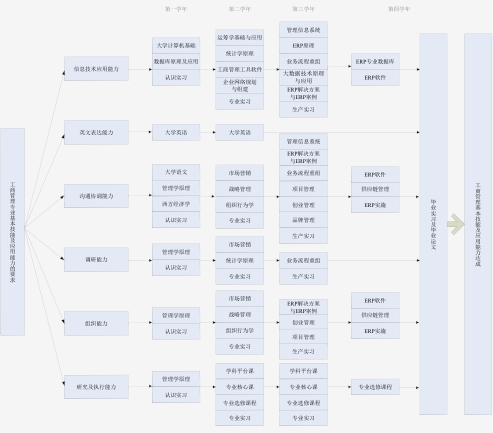 （二）课程与培养要求的对应关系课程与培养要求的对应关系十二、培养方案基准进程十三、教学年历符号说明及教学周数统计：★ 入学教育与军事技能训练：2周▲ 课内教学：112周△ 考试：15周○ 认识实习：1周⊙ 专业实习：3周◎ 生产实习：3周● 毕业设计（论文）和毕业实习：14周◇ 毕业教育：1周共计：151周十四、第二课堂实施方案参见附件1（防灾科技学院第二课堂实施方案）十五、质量保障体系参见附件2（防灾科技学院质量保障体系实施方案）培养目标培养目标培养目标培养目标目标1目标2目标3目标41-1●●●●1-2●●●●1-3●●●●1-4●●●●1-5●●●●2-1●●●●2-2●●●●2-3●●●●2-4●●●●2-5●●●●2-6●●●●3-1●●3-2●●●3-3●●●3-4●●●3-5●●●●课程模块课程模块学时学时学时学分占总学分比例（%）学分分配学分分配学分分配学分分配学分分配学分分配学分分配学分分配学分分配学分分配学分分配课程模块课程模块合计理论教学实践教学学分占总学分比例（%）第一学年第一学年第一学年第二学年第二学年第二学年第三学年第三学年第三学年第四学年第四学年课程模块课程模块合计理论教学实践教学学分占总学分比例（%）秋季学期春季学期夏季学期秋季学期春季学期夏季学期秋季学期春季学期夏季学期秋季学期春季学期通识课程模块通识课程模块11088902186238.0421.516.5089.5006.5000学科专业课程模块学科平台课368328402314.11311063000000学科专业课程模块专业核心课3042001041911.66000030106000开放选修课程模块专业选修课3202151052012.275555开放选修课程模块跨专业选修课/公共选修课128646484.911.51.51.51.511开放选修课程模块第二课堂9609663.68111111开放选修课程模块创新创业课3203221.2310.50.5开放选修课程模块美学教育8080.50.310.500开放选修课程模块劳动教育8080.50.310.500合  计合  计2372169767514186.525.528.5016.518019.520.506.56集中实践模块集中实践模块58405842213.5101003003014总  计总  计29561697125916310026.528.5116.518319.520.536.520实践学分占比实践学分占比实践教学学分占比实践教学学分占比实践教学学分占比实践教学学分占比36.31%36.31%36.31%36.31%实践教学学时占比实践教学学时占比实践教学学时占比实践教学学时占比42.59%42.59%42.59%42.59%工商管理毕业要求工商管理毕业要求工商管理毕业要求工商管理毕业要求工商管理毕业要求工商管理毕业要求工商管理毕业要求工商管理毕业要求工商管理毕业要求工商管理毕业要求工商管理毕业要求工商管理毕业要求工商管理毕业要求工商管理毕业要求工商管理毕业要求工商管理毕业要求1-11-21-31-41-52-12-22-32-42-52-63-13-23-33-43-5自然灾害概论●●数据库原理及应用●●●●●●●●大学语文●●●●●大学英语Ⅰ●●大学英语Ⅱ●●概率论与数理统计●●●线性代数●●●大学计算机基础●●●●●●●●大学英语Ⅲ●●大学英语Ⅳ●●高等数学（财经类）（上）●●●高等数学（财经类）（下）●●●管理学原理●●●●●●●●●●●经济法●●●●●●●●市场营销●●●●●●●●●●●●●统计学原理●●●●●●西方经济学●●●●●●●●●●●会计学●●●●●●●●●●●财务管理学●●●●●●●●●●●ERP解决方案与ERP案例●●●●●●●●●●●●ERP原理●●●●●●●●●●●●管理信息系统●●●●●●●●●●●●人力资源开发与管理●●●●●●●●●●●●生产运作管理●●●●●●●●●●●●运筹学基础及应用●●●●●●●●电子商务●●●●●●●●●●●●物流管理●●●●●●●●●●●●项目管理●●●●●●●●●●●●业务流程重组●●●●●●●●●●●●组织行为学●●●●●●●●●●●●ERP软件●●●●●●●●●●●●工商管理工具软件●●●●●●●●供应链管理●●●●●●●●●●●●品牌管理●●●●●●●●●●●●企业网络规划与组建●●●●●●●●网络营销●●●●●●●●●●●●●战略管理●●●●●●●●●●●●ERP专业数据库●●●●●●●●创业管理●●●●●●●●●●●●大数据技术原理与应用●●●●●●●●ERP实施●●●●●●●●●●●●工商管理专业英语●●●●●●●●毕业设计（论文）●●●●●●●●●●●●●●●●军事技能训练●●●●●●工商管理认识实习●●●●●●●●●●●●●工商管理专业实习●●●●●●●●●●●●●课程模块课程模块课程号课 程 名 称学分学时学时分配学时分配开课学期学分要求考核方式课程模块课程模块课程号课 程 名 称学分学时授课实践开课学期学分要求考核方式通识
课程
模块通识
课程
模块150001军事理论236360一秋62考查通识
课程
模块通识
课程
模块150002职业生涯与发展规划232320二秋62考查通识
课程
模块通识
课程
模块150004思想道德修养与法律基础348480一秋62考查通识
课程
模块通识
课程
模块150005中国近现代史纲要348480一春62考查通识
课程
模块通识
课程
模块150008形势与政策（1）0.5880一秋62考查通识
课程
模块通识
课程
模块150009形势与政策（2）0.5880一春62考查通识
课程
模块通识
课程
模块150010形势与政策（3）0.5880三春62考查通识
课程
模块通识
课程
模块150011形势与政策（4）0.5880二春62考查通识
课程
模块通识
课程
模块150137自然灾害概论232302一秋62考查通识
课程
模块通识
课程
模块150377数据库原理及应用3482424一春62考试通识
课程
模块通识
课程
模块150515大学语文232320一秋62考查通识
课程
模块通识
课程
模块150595大学英语Ⅰ464640一秋62考试通识
课程
模块通识
课程
模块150596大学英语Ⅱ464640一春62考试通识
课程
模块通识
课程
模块150670概率论与数理统计348480二春62考试通识
课程
模块通识
课程
模块150692线性代数348480二秋62考试通识
课程
模块通识
课程
模块150697大学计算机基础2321616一秋62考试通识
课程
模块通识
课程
模块150698大学英语Ⅲ232320二秋62考试通识
课程
模块通识
课程
模块150699大学英语Ⅳ232320二春62考试通识
课程
模块通识
课程
模块150702高等数学（财经类）（上）596960一秋62考试通识
课程
模块通识
课程
模块150703高等数学（财经类）（下）596960一春62考试通识
课程
模块通识
课程
模块150704大学体育（1）136036一秋62考查通识
课程
模块通识
课程
模块150705大学体育（2）136036一春62考查通识
课程
模块通识
课程
模块150706大学体育（3）136036二秋62考查通识
课程
模块通识
课程
模块150707大学体育（4）136036二春62考查通识
课程
模块通识
课程
模块150735大学生创业与就业指导116160三春62考查通识
课程
模块通识
课程
模块151263毛泽东思想和中国特色社会主义理论体系概论1348480三春62考试通识
课程
模块通识
课程
模块151264马克思主义基本原理概论348480二春62考试通识
课程
模块通识
课程
模块151268毛泽东思想和中国特色社会主义理论体系概论2232032三春62考试学
科
专
业
课
程
模
块学
科
平
台
课150435★管理学原理4644816一春23考试学
科
专
业
课
程
模
块学
科
平
台
课150458经济法348480一秋23考试学
科
专
业
课
程
模
块学
科
平
台
课150470市场营销348408二秋23考试学
科
专
业
课
程
模
块学
科
平
台
课150475统计学原理348444二春23考试学
科
专
业
课
程
模
块学
科
平
台
课150479西方经济学464640一春23考试学
科
专
业
课
程
模
块学
科
平
台
课150903会计学348408一春23考试学
科
专
业
课
程
模
块学
科
平
台
课151201财务管理学348444二秋23考试学
科
专
业
课
程
模
块专
业
核
心
课150407★ERP解决方案与ERP案例3482424三春19考试学
科
专
业
课
程
模
块专
业
核
心
课150408★ERP原理3483216三秋19考试学
科
专
业
课
程
模
块专
业
核
心
课150434★管理信息系统3482424三秋19考试学
科
专
业
课
程
模
块专
业
核
心
课150465★人力资源开发与管理3483216三春19考试学
科
专
业
课
程
模
块专
业
核
心
课150469★生产运作管理4644816三秋19考试学
科
专
业
课
程
模
块专
业
核
心
课151202★运筹学基础及应用348408二春19考试开
放
选
修
课
程
模
块专
业
选
修
课150419电子商务3483216三春20考查开
放
选
修
课
程
模
块专
业
选
修
课150478物流管理348408三秋20考查开
放
选
修
课
程
模
块专
业
选
修
课150481项目管理348408三春20考查开
放
选
修
课
程
模
块专
业
选
修
课150484业务流程重组4643232三秋20考查开
放
选
修
课
程
模
块专
业
选
修
课150506组织行为学348444二春20考查开
放
选
修
课
程
模
块专
业
选
修
课150899ERP软件3482424四秋20考查开
放
选
修
课
程
模
块专
业
选
修
课150901工商管理工具软件3482424二春20考查开
放
选
修
课
程
模
块专
业
选
修
课150902供应链管理3482424四秋20考查开
放
选
修
课
程
模
块专
业
选
修
课150904品牌管理232302三秋20考查开
放
选
修
课
程
模
块专
业
选
修
课150905企业网络规划与组建2321616二秋20考查开
放
选
修
课
程
模
块专
业
选
修
课150906网络营销2321616三春20考查开
放
选
修
课
程
模
块专
业
选
修
课150907战略管理232284二秋20考查开
放
选
修
课
程
模
块专
业
选
修
课151179ERP专业数据库2321616四秋20考查开
放
选
修
课
程
模
块专
业
选
修
课151203创业管理348444三秋20考查开
放
选
修
课
程
模
块专
业
选
修
课151204大数据技术原理与应用2321616三秋20考查开
放
选
修
课
程
模
块专
业
选
修
课151205ERP实施2321616四秋20考查开
放
选
修
课
程
模
块专
业
选
修
课151206工商管理专业英语232320三春20考查开
放
选
修
课
程
模
块跨专
业选
修课学生可根据自身发展需求，选修本专业以外全校任一专业开设的专业必修课、选修课。8二秋-四春8考查开
放
选
修
课
程
模
块公共
选修
课按照学校公选课程库选修外语类、人文社科类、经济管理类、理工科技类、艺术体育类课程。8二秋-四春8考查开
放
选
修
课
程
模
块第
二
课
堂第二课堂（附各专业第二课堂教育实施方案）6一秋-四春6考查开
放
选
修
课
程
模
块创
新
创
业
课模块A（创业课组）模块A（创业课组）模块A（创业课组）模块A（创业课组）模块A（创业课组）模块A（创业课组）模块A（创业课组）2开
放
选
修
课
程
模
块创
新
创
业
课450030大学生创业基础116160二春2考试开
放
选
修
课
程
模
块创
新
创
业
课450032创业人生116160二春2考试开
放
选
修
课
程
模
块创
新
创
业
课450035创业基础116160二春2考试开
放
选
修
课
程
模
块创
新
创
业
课450036大学生创业导论116160二春2考试开
放
选
修
课
程
模
块创
新
创
业
课小计4646402开
放
选
修
课
程
模
块创
新
创
业
课模块B（创新课组）模块B（创新课组）模块B（创新课组）模块B（创新课组）模块B（创新课组）模块B（创新课组）模块B（创新课组）2开
放
选
修
课
程
模
块创
新
创
业
课450031创业创新领导力116160二春2考试开
放
选
修
课
程
模
块创
新
创
业
课450033大学生创新基础116160二春2考试开
放
选
修
课
程
模
块创
新
创
业
课450034品类创新116160二春2考试开
放
选
修
课
程
模
块创
新
创
业
课450037创新中国116160二春2考试开
放
选
修
课
程
模
块创
新
创
业
课小计4646402开
放
选
修
课
程
模
块美
学
教
育450038中华诗词之美0.5880二春0.5考试开
放
选
修
课
程
模
块美
学
教
育450039美的历程：美学导论0.5880二春0.5考试开
放
选
修
课
程
模
块美
学
教
育450040美学原理0.5880二春0.5考试开
放
选
修
课
程
模
块美
学
教
育450041聆听心声：音乐审美心理分析0.5880二春0.5考试开
放
选
修
课
程
模
块劳
动
教
育450042突发事件及自救互救0.5880二春0.5考试开
放
选
修
课
程
模
块劳
动
教
育450043生命安全与救援0.5880二春0.5考试开
放
选
修
课
程
模
块劳
动
教
育450044商业计划书制作与演示0.5880二春0.5考试开
放
选
修
课
程
模
块劳
动
教
育450045人人爱设计0.5880二春0.5考试集中
实践
模块集中
实践
模块250001毕业设计（论文）142240224四春22考查集中
实践
模块集中
实践
模块250002军事技能训练180080一秋22考查集中
实践
模块集中
实践
模块250100工商管理认识实习140040一夏22考查集中
实践
模块集中
实践
模块250101工商管理专业实习31200120二夏22考查集中
实践
模块集中
实践
模块250104工商管理生产实习31200120三夏22考查  周次学年学期  周次学年学期1234567891011121314151617181920一秋季★★▲▲▲▲▲▲▲▲▲▲▲▲▲▲▲▲△△一春季▲▲▲▲▲▲▲▲▲▲▲▲▲▲▲▲△△一夏季○二秋季▲▲▲▲▲▲▲▲▲▲▲▲▲▲▲▲△△二春季▲▲▲▲▲▲▲▲▲▲▲▲▲▲▲▲△△二夏季⊙⊙⊙三秋季▲▲▲▲▲▲▲▲▲▲▲▲▲▲▲▲△△三春季▲▲▲▲▲▲▲▲▲▲▲▲▲▲▲▲△△三夏季◎◎◎四秋季▲▲▲▲▲▲▲▲▲▲▲▲▲▲▲▲△△四春季●●●●●●●●●●●●●●◇△